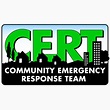 Greater Upper Marlboro CERTMeeting MinutesCall to order called to order the regular monthly meeting of the Greater Upper Marlboro CERT at  on  at the Upper Marlboro Town Hall. Roll calloll call after a moment of silence for all first responders.  The following board members were present: Wanda Leonard (president) and Alonzo Joy (secretary). Members and visitors were acknowledged; there were two visitors (they were provided membership applications).  Including the board members, there were 14 members present.  Members excused: Patty McLaughlin, Tayala Barnett, Jamee Alston, and Voni Eason.Approval of minutes from last meetingMinutes from the May 11, 2019, monthly meeting was previously sent to all active members via email.  Motion made to accept the minutes and seconded.  The minutes was approved by a unanimous voice vote. Old Business Marlboro Community Day – Review - CERT members volunteered during the Marlboro Community Day event, by providing:  vendor supportparade staging area supporttraffic managementsafety & security (alert medical responders of a medical concern or emergency)family reunification ambassadors to guide patrons and answer questions Highlights: 1) Approximately 500 - 700 patrons attended; 2) AAA CERT partnered (4 members) with Greater Upper Marlboro CERT (11 members); 3) A food vendor received minor facial injuries from a flash fire. CERT members provided immediate aid until the on-site EMS arrived [no further treatment was required]; and 4) A child was briefly separated from his mother, but was promptly reunited.   Wanda Leonard recognized all who participated in the event, with special recognition given to Peggy Keller, Dr. Willie McElroy, and Kwesi Cook-Semper for their leadership. Requested that anyone participating in this event, wanting to provide comments as part of an after-action reporting, should send them to Alonzo Joy soon, so they can be forward to the town’s event committee before the end of the month.  Members CERT ID Card – Photograph completed New Business Focus on training Training Topics (9:30 a.m. – 10:25 a.m.) Stop-the-Bleed (non-certification) review/refresher (Dr. Willie McElroy)   Positive presentation pointers (Peggy Keller) Upcoming Events (details provided via email to membership) Closing Remarks and Comments from Members & BoardPeggy Keller spoke about Dr. Willie McElroy providing CPR on June 1st, on a band member whom was in cardiac arrest.  Once revived and before the arrival of EMS, Peggy provided orange juice to the victim to abate the diabetic shock.  The band member was released from the hospital to following day.  They saved his life!  Dwight Jones informed the members that today is “National Gun Violence Awareness Weekend” and folks are asked to wear orange in recognition.  Kwesi Cook-Semper presented Wanda Leonard and the Greater Upper Marlboro CERT a certificate of appreciation from the Patuxent River Scout District National Capital Area Counsel, for the support with staffing “Scouts to the Rescue” search and recuse training/exercise on March 23, 2019.  Peggy Keller will send out her PowerPoint presentation to the membership via Alonzo Joy. Members took a tour of Sasscer Field, the location for June 15, 2019, Movie Night.  Members provided varying suggestions on how to make the event safe and roles for CERT.  Alonzo Joy will meet with Chief of Police David Burse to share these thoughts.   A second email will be sent to the team, requesting assistance during Movie Night.    Members in Attendance             Teen                               Visitors in Attendance    Dwight Jones   		     Kwesi Cook-Semper          Wanda Arrington   Wanda Leonard                                                                              Suzette Robinson                                                   Peggy Keller    Dr. Willie McElroy      Michael Weekley     Manual Arrington     Alonzo Joy    Anita Cox    Dr. Carrine Lewis     Charmain Cook				    Vikki Torrence 				    Amelia Harris    Dedra Frazier     Next Meetings    July 13, 2019 & August 10, 2019    Schoolhouse Pond Clean-up Date   Pending    Adjournment   Wanda Leonard, President, adjourned the meeting at 10:50 a.m.    Minutes submitted by: Alonzo Joy, Secretary   Minutes approved by: Wanda Leonard, President 